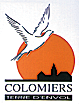 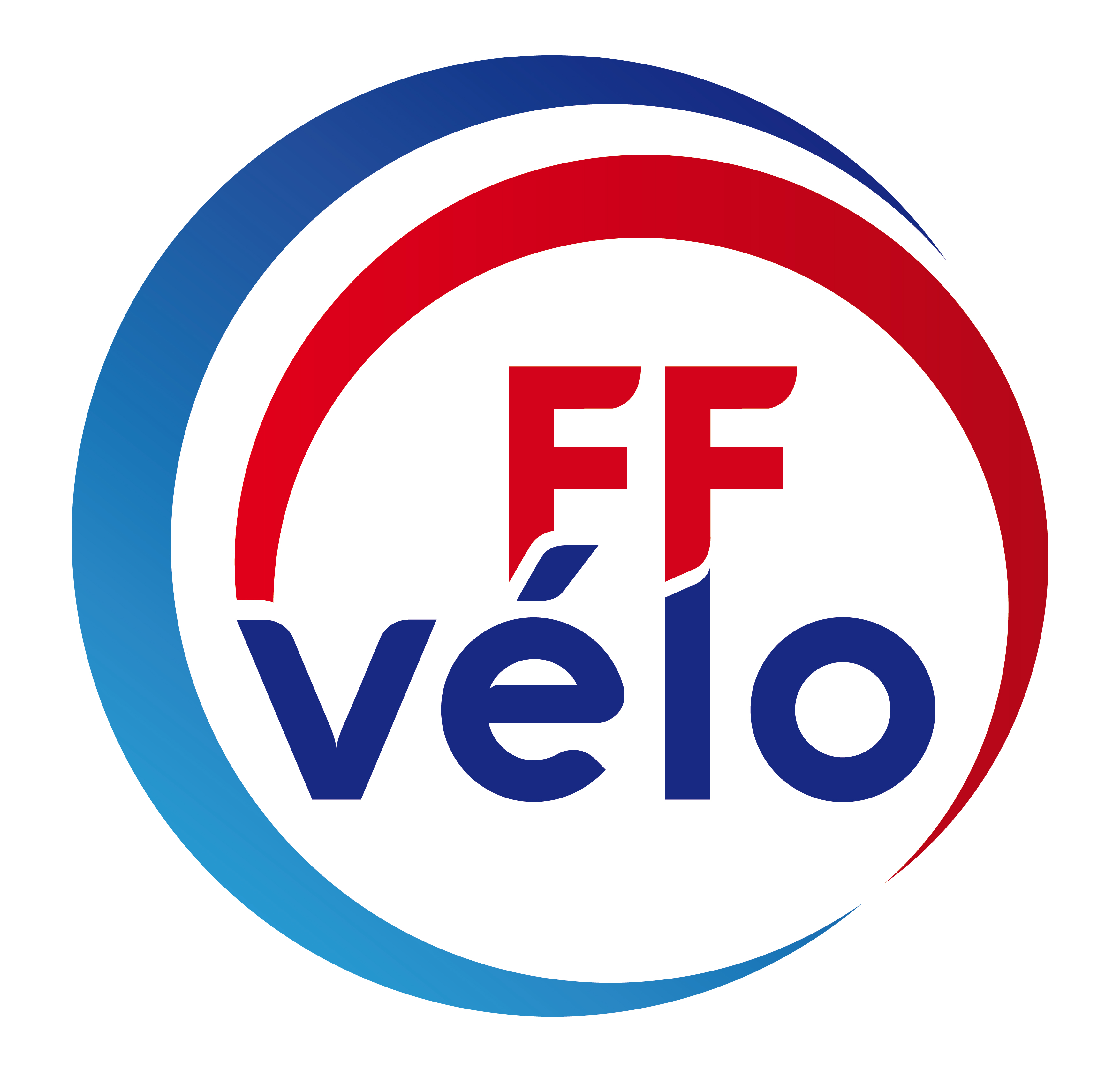 UNION SPORTIVE DE COLOMIERS - CYCLOTOURISME1, rue Abel Boyer 31770 COLOMIERS - CCP 1551 58 S Toulouse -                              CoReg Occitanie - Club N° 802COMPTE RENDU de la réunion du Club du Ve 04 Janv 2019Présents : Gérard & Rozy Salvy, Philippe Deveaux, Patrick Gosse, Bernard Aubé, Nicole Ricard, Mjo & Bernard Aussillou, Gérard Pianca, Corinne Lasnel, Dominique Delpit, Annie & Daniel Carensac, Claude Bugarel, Guy & Sandra Dadat, Marie Claude Charles, Alain & Eliane Lanckbeen, Marielle ByE, Tibi Sobrino, J Michel Toitot. Excusés : Philippe Luquet et Agnès Luquet, Christine Luneau.Infos Omnisports : Nous avons été octroyés d’une subvention de 1000 €, pour notre    fonctionnement en 2019 ; l’AG se déroulera le 14 mars.Infos Codep : AG Samedi 12 janvier, à l’Union ; le club y sera représenté par Bernard Aussillou.    Infos CoReg : Le voyage des féminines 2019 se déroulera le 13 & 14 avril au départ de Narbonne avec couchage à Leucate ; montant de l’inscription (1/2 pension) = 45 €. Le club prendra à sa charge 20€ /participante.Restera à régler, à notre trésorier 25€. Le formulaire d’inscription arrivera sous peu et il faudra    s’inscrire très vite, le nombre de places étant limité.Sorties à venir, Di 13 janvier :  Sortie Club : 09h00 de l’Espace Nautique.Di 20 janvier :  Sortie Club : 09h00 de l’Espace Nautique, couplée avec la Route givrée à Plaisance du Touch.Sortie Facile : 14h30 de l’Espace Nautique, encadrant : Bernard Aubé.Di 27 janvier : Sortie Club : 09h00 de l’Espace Nautique.Di 03 février : Sortie Club : 09h00 de l’Espace Nautique, couplée avec la Concentration hivernale à Muret (place de la République).Sortie Facile : 14h30 de l’Espace Nautique, encadrant : Bernard Aubé (escapade à Bouconne).Di 10 février : Sortie Club : 09h00 de l’Espace Nautique, couplée avec l’ouverture du Codep à Venerque.   Infos diverses : Pâques en Périgord se déroulera à Bergerac en Dordogne les 20, 21 & 22 avril.          L’hébergement pourrait être au Camping L'escapade - La Grande Lisse, 24520           Lamonzie-Montastruc en mobil-home.          Il faudra s’inscrire assez rapidement en versant des arrhes, le nombre de places étant limité.          Nous reparlerons lors de la prochaine réunion des différentes façons de nous y rendre. Pentecôte (8, 9, 10 juin) = WEnd Club, se déroulera à Fumel et près du château de Bonaguil                                         (47),sous la houlette de Corinne et Bernard, qui ne manqueront pas de vous tenir informé.Soirée Crêpes, Mardi 05 février 2019 à 20h30.Le Bureauhttp://www.us-colomiers-cyclotourisme.fr/